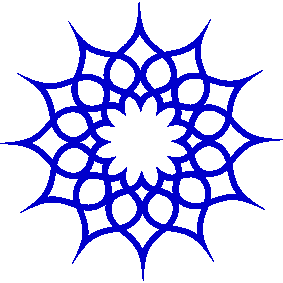 وزارت علوم، تحقيقات و فناوري پژوهشگاه علوم انساني و مطالعات فرهنگيمديريت تحصيلات تكميليفرم ثبت نامكارگاه هاي آموزشينام و نام خانوادگی: ..................................... شماره شناسنامه: ........................کد ملی: ............................... شغل: ................................. مقطع تحصیلی: ........................................ رشته تحصیلی: ........................................ دانشگاه محل تحصیل: ....................................................آدرس و  تلفن محل كار:...........................................................................................................................آدرس محل سكونت:.................................................................................................................................تلفن منزل: .........................................................        تلفن همراه:............................................................پست الکترونیکی: ....................................................................................................................................توجه: در هنگام ثبت نام اصل فيش واريزي به بانك تحويل گرفته مي شود.